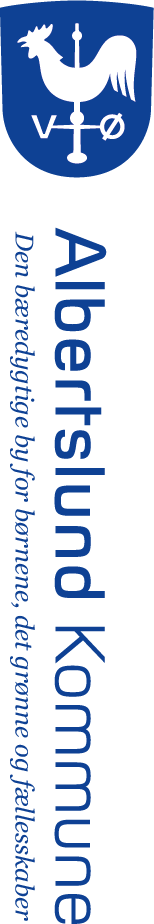 Resultat af sprogvurdering inden skolestartKære forældre,		Resultatet af sprogvurderingen før skoleindskrivning viser, at       har  behov for en særlig indsats i forhold til at udvikle sit danske sprog. Derfor udarbejder vi en målrettet plan for at stimulere       s sprogfærdigheder i den sidste periode i børnehaven. Vi har orienteret afdelingen for Dagtilbud & Skole om, at        har brug for særlig undervisning i dansk som andetsprog (kaldet basisdansk)i forbindelse med skolestart. Det er for at få støtte til at videreudvikle dit barns sprogfærdigheder på dansk og dermed få mulighed for at få et fuldt udbytte af undervisningen (jf. Lov om Folkeskolen §5, stk. 6).Giver dette brev anledning til spørgsmål, kan I kontakte afdelingen for Dagtilbud & Skole på telefon 43 68 65 50 eller mail: dagtilbudogskole@albertslund.dk.Med venlig hilsenInstitutionslederModtagerDato: 17. januar 2024
Sags nr.: 